Sorumluİlgili Doküman/Mevzuat İş Akış Adımlarıİlgili KişiBilgi İşlem Daire BaşkanlığıBilgi İşlem Daire BaşkanlığıBilgi İşlem Daire BaşkanlığıBilgi İşlem Daire Başkanlığı657 Sayılı Kanun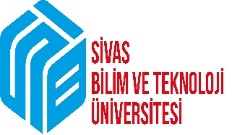 T.C.SİVAS BİLİM VE TEKNOLOJİ ÜNİVERSİTESİBİLGİ İŞLEM DAİRE BAŞKANLIĞIİlişiği Kesilen Personel İşlemleriDok.No: BİDB-16İlişiği Kesilen Personel İşlemleriİlk Yayın Tar.: İlişiği Kesilen Personel İşlemleriRev.No/Tar.: İlişiği Kesilen Personel İşlemleriSayfa:1/1HAZIRLAYANKONTROL EDENONAYLAYANŞahin YILMAZBilgisayar MühendisiOzan ERCANBilgi İşlem Daire Başkanı.Dr.Öğ.Üyesi Fatih ÖLMEZKalite Koordinatörü